ТЕПЛОВИЗОР 32×31 модели DT-9868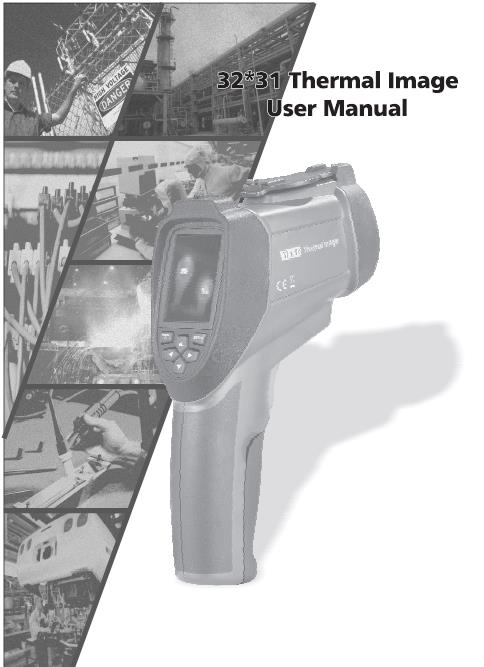 Инструкция по эксплуатацииНеобходимо внимательно ознакомиться с инструкцией по эксплуатации перед включением прибора. Важная информация по безопасности содержится в инструкцииИнструкция по эксплуатации	Тепловизор DT-9868Инструкция по эксплуатации	Тепловизор DT-9868Содержание1.     Введение                                                                                                               4 2.     Особенности                                                                                                         4 3.     Характеристики                                                                                                    5 4.     Описание передней панели и кнопок                                                           6 5.     Описание меню                                                                                                   7 5-1. Слияние изображений                                                                               85-2. Аккумуляторная батарея	8 5-3. Съемка и запись изображений	9 5-4. Функции меню	9 5-5. Настройка коэффициента излучения	10 5-6. Выбор единицы измерения температуры	10 5-7. Вывод на экран максимальной и минимальной температур	11 5-8. Выбор цветовой палитры	11 5-9. Установка даты и времени	12 5-10. Настройка температуры фона	13 5-11. Включение или выключения сигнализации о достижении максимального или минимального пороговых значений	13 5-12. Настройка яркости ЖК-экрана	14 5-13. Настройка дистанции слияния изображений	156.     Замечание	153Инструкция по эксплуатации	Тепловизор DT-98681. ВведениеУстройство является профессиональным инфракрасным тепловизором 32×31 с цветным TFT ЖК-экраном 2,2”, объективом с разрешением 32×31 пикселей и микро SD-картой для хранения изображений (формат BMP) и документирования на ПК. Прибор обеспечивает быстрое, простое и точное измерение температур поверхности. Он объединяет в себе удобство пользования инфракрасным термометром и визуализацию изображений тепловизором и представляет собой инструмент, относящийся к новому классу приборов – камера для инспекции мест и зон на предмет неисправностей (утечек тепла) с отображением распределения температур.2. Особенности TFT ЖК-экран 2,2” размером 320×240 Тепловое измерение температуры разрешением 32×31 пикселей  Частота следования изображений 9Гц Температурная чувствительность (NETD) ≤ 150мК Определение горячей и холодной точек поверхности  Съемка визуальных изображений (формат BMP) Карта памяти Micro SD Настройка времени/даты, регулируемый коэффициент излучения и фиксация спускового рычага Литий-ионная аккумуляторная батарея Интерфейс USB для зарядки и выгрузки изображений из SD-карты памяти на ПК4Инструкция по эксплуатации	Тепловизор DT-98683. Характеристики5Инструкция по эксплуатации	Тепловизор DT-9868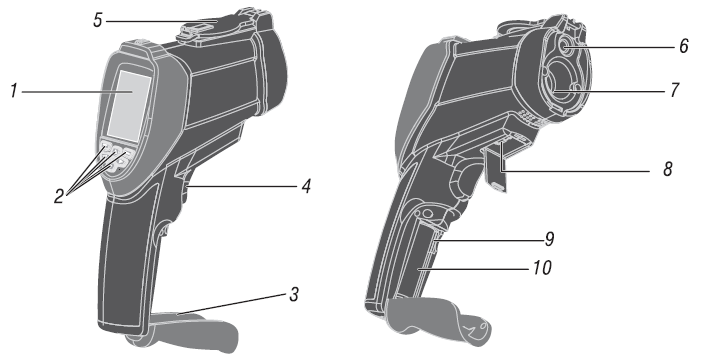 4. Описание передней панели и кнопок1- ЖК-экран2- КНОПКИ УПРАВЛЕНИЯ3- Крышка батарейного отсека 4- Спусковой рычаг5- Выдвижная крышка объектива 6- Визуальная камера7- Датчик инфракрасного излучения 8- Разъем интерфейса USB9- Карта памяти Micro SD 10-Элемент питания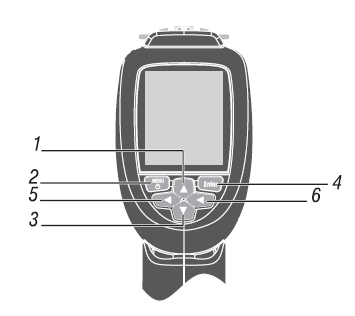 1- Кнопка Вверх (UP       ) 2- Кнопка Меню (Menu)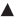 3- Кнопка Вниз (Down	) 4- Кнопка Ввод (Enter)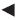 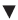 5- Кнопка Влево (Left	)6- Кнопка Вправо (Right	)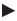 6Инструкция по эксплуатации	Тепловизор DT-98685. Описание менюВключение или выключение питания тепловизораДля включения прибора необходимо нажать и удерживать кнопку «Меню» до момента включения ЖК-экрана.Чтобы выключить прибор, следует нажать и удерживать кнопку «Меню», ЖУ-экран тепловизора погаснет.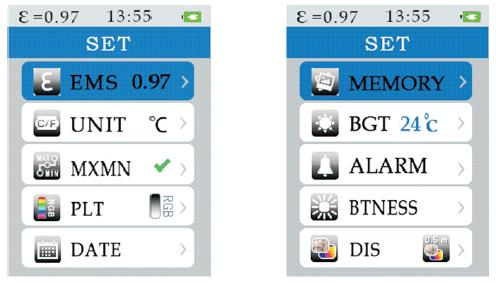 7Инструкция по эксплуатации	Тепловизор DT-9868Коэффициент излученияДистанция слияния Температура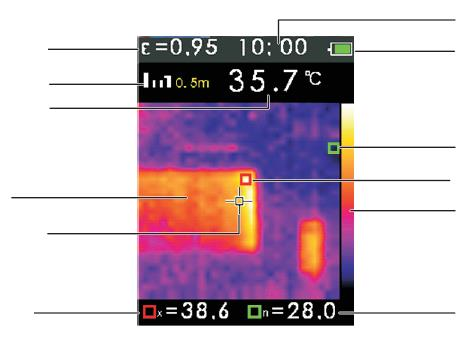 центральной точкиТекущее изображениеТемпература центральной точкиЗначение макс. температурыТекущее времяСтепень заряженности батареиТочка с мин. температуройТочка с макс. температуройТекущая палитраЗначение мин. температуры5-1. Слияние изображенийСлияние облегчает восприятие результатов измерения путем совмещения визуального снимка с инфракрасным распределением температур. Прибор фиксирует тепловой снимок с инфракрасным распределением температур поверхности, чтобы точнее выделить интересующий участок и показать его другим участникам процесса измерения.Необходимо использовать кнопку «Вверх» и «Вниз» для настройки слияния в диапазоне от 0 до 100%.5-2 Аккумуляторная батареяТепловизор оснащается аккумуляторной батареей. Перед первоначальным использованием прибора следует полностью зарядить батарею1. Подключить блок питания прибора к электросети.2. Подсоединить миниатюрный разъем mini-USB к тепловизору.В момент зарядки батареи на экране прибора отображается индикатор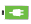 . После завершения зарядки индикатор приобретает вид	. Стандартное время зарядки полностью разряженной батареи составляет 3-4 часа.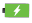 8Инструкция по эксплуатации	Тепловизор DT-9868ЗамечаниеСледует убедиться в том, что прибор имеет комнатную температуру перед включением блока зарядки. См. значение температуры воздуха при зарядке прибора. Запрещено заряжать тепловизор в условиях холода и жары. В противном случае, батарея теряет способность удерживать заряд. ЗамечаниеКабель mini-USB применяется для зарядки батареи и загрузки снимков из карты памяти Micro SD.5-3 Съемка и запись изображенийУстройство записывает до 6000 снимков на карту памяти Micro SD Для выполнения съемки и записи снимков в память необходимо 1. Навести тепловизор на объект или интересующую поверхность 2. Нажать на спусковой рычаг для съемки изображения3. Нажать кнопку «Ввод», чтобы сохранить снимок в память устройства 4. Нажать кнопку «Меню» для отмены записиЗамечаниеРекомендуется выполнить резервное копирование файлов, записанных на Micro SD карте, для надежного хранения информации.5-4 Функции менюЧтобы открыть экранное меню, следует нажать кнопку «Меню». В меню можно выполнить настройки коэффициента излучения, выбрать единицу измерения температуры, установить температуру фона, выбрать маркеры горячей и холодной точек, установить дату, время и вывод снимков на экран.9Инструкция по эксплуатации	Тепловизор DT-9868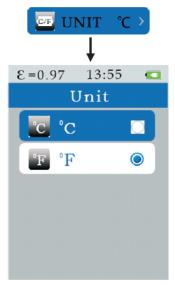 5-5 Настройка коэффициента излучения 1. Нажать кнопку «Меню» в меню прибора2. Нажать кнопку «Вверх» и «Вниз», чтобы выбрать пункт меню EMS 3. Нажать кнопку «Ввод»4. Нажать кнопку «Вверх» и «Вниз», чтобы установить коэффициент излучения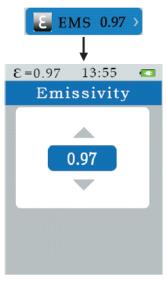 5-6 Выбор единицы измерения температуры 1. Нажать кнопку «Меню» в меню прибора2. Нажать кнопку «Вверх» и «Вниз», чтобы выбрать пункт меню UNIT 3. Нажать кнопку «Ввод»4. Нажать кнопку «Вверх» и «Вниз», чтобы выбрать единицу °С или °F10Инструкция по эксплуатации	Тепловизор DT-9868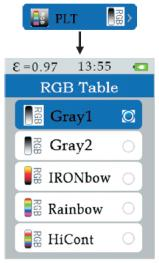 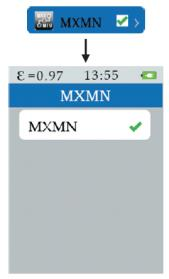 5-7 Вывод на экран максимальной и минимальной температур 1. Нажать кнопку «Меню» в меню прибора2. Нажать кнопку «Вверх» и «Вниз», чтобы выбрать пункт меню MXMN 3. Нажать кнопку «Ввод»4. Нажать кнопку «Ввод», чтобы вывести на экран тепловизора максимальное и минимальное значение температур5-8 Выбор цветовой палитры1. Нажать кнопку «Меню» в меню прибора2. Нажать кнопку «Вверх» и «Вниз», чтобы выбрать пункт меню PLТ 3. Нажать кнопку «Ввод»4. Нажать кнопку «Вверх» и «Вниз», чтобы выбрать цветовую палитру11Инструкция по эксплуатации	Тепловизор DT-9868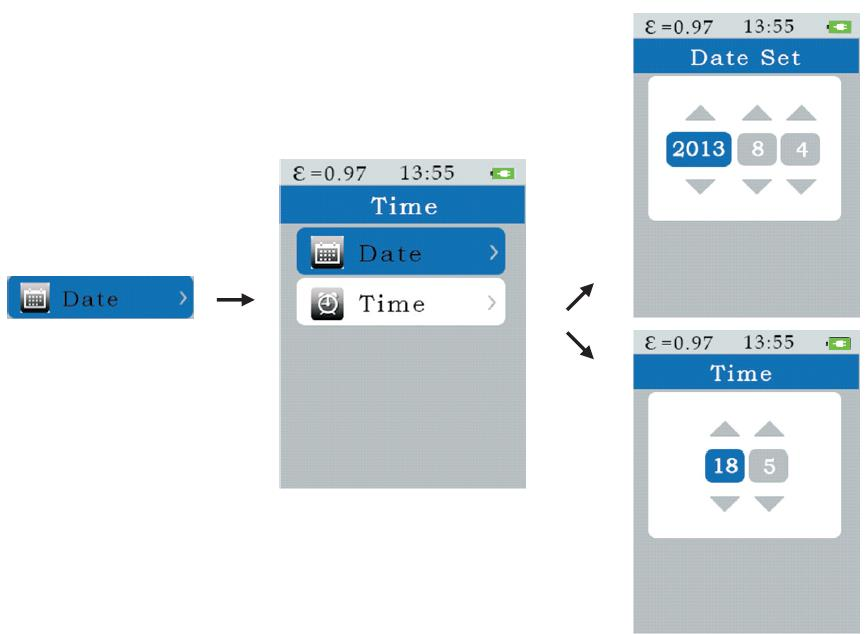 5-9 Установка даты и времени1. Нажать кнопку «Меню» в меню прибора2. Нажать кнопку «Вверх» и «Вниз», чтобы выбрать пункт меню DATE 3. Нажать кнопку «Ввод»4. Нажать кнопку «Вверх» и «Вниз», чтобы выбрать дату или время 5. Нажать кнопку «Ввод»6. Нажать кнопку «Вверх» и «Вниз», чтобы установить дату или время12Инструкция по эксплуатации	Тепловизор DT-9868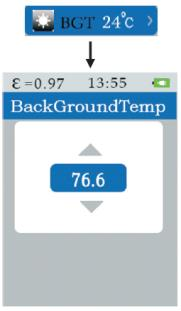 5-10 Установка температуры фона1. Нажать кнопку «Меню» в меню прибора2. Нажать кнопку «Вверх» и «Вниз», чтобы выбрать пункт меню BGT 3. Нажать кнопку «Ввод»4. Нажать кнопку «Вверх» и «Вниз», чтобы выбрать температуру фона5-11     Включение     или     выключение     сигнализации     о     превышении максимального или минимального пороговых значений1. Нажать кнопку «Меню» в меню прибора2. Нажать кнопку «Вверх» и «Вниз», чтобы выбрать пункт меню ALARM 3. Нажать кнопку «Ввод»4. Нажать кнопку «Вверх» и «Вниз», чтобы выбрать максимальный или минимальный порог (граничное значение)5. Нажать кнопку «Ввод»6. Нажать кнопку «Вверх» и «Вниз», чтобы установить значения максимального или минимального порогов7. Нажать кнопку «Ввод», чтобы включить или выключить сигнал предупреждения13Инструкция по эксплуатации	Тепловизор DT-9868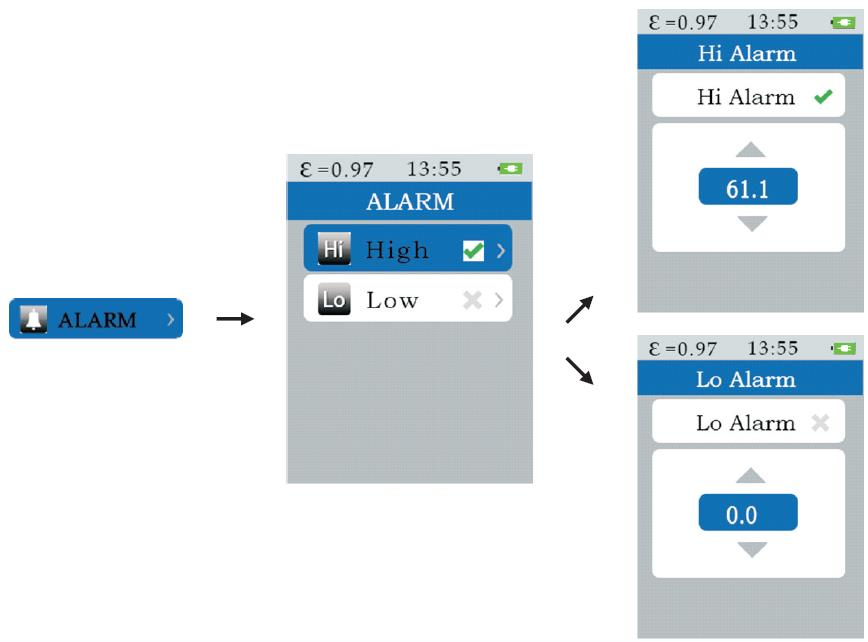 5-12 Настройка яркости ЖК-экрана1. Нажать кнопку «Меню» в меню прибора2. Нажать кнопку «Вверх» и «Вниз», чтобы выбрать пункт меню BTNESS 3. Нажать кнопку «Ввод»4. Нажать кнопку «Вверх» и «Вниз», чтобы отрегулировать яркость ЖК-экрана тепловизора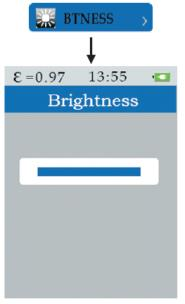 14Инструкция по эксплуатации	Тепловизор DT-98685-13 Настройка дистанции слияния изображений 1. Нажать кнопку «Меню» в меню прибора2. Нажать кнопку «Вверх» и «Вниз», чтобы выбрать пункт меню DIS 3. Нажать кнопку «Ввод»4. Нажать кнопку «Вверх» и «Вниз», чтобы выбрать дистанцию слияния изображенийВ режиме измерений можно использовать кнопки «Влево» и «Вправо» для настройки дистанции слияния изображений.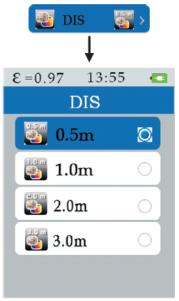 6. Замечание Коэффициент излученияБольшинство (в 90% случаев измерений) органических материалов, окрашенных или окисленных поверхностей имеют коэффициент теплового излучения,     равный     0,95     (предварительно     установлен     в     приборе). Измерение температуры     блестящих и полированных металлических поверхностей будет неточным. В этом случае для корректировки показаний необходимо замаскировать измеряемую поверхность липкой лентой или матовой черной краской. Подождать, пока лента нагреется до температуры материала под ней, затем измерить температуру ленты или окрашенной поверхности.15Инструкция по эксплуатации	Тепловизор DT-986816Инструкция по эксплуатации	Тепловизор DT-9868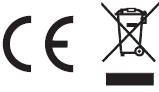 ТемператураТемператураДиапазон измерения температур- 20 до +300°СТочность измерения температур± 2% ± 2°С протестировано при 25°СКоррекция коэффициента излученияДаКомпенсация отраженной температуры фонаДаХарактеристики изображенияХарактеристики изображенияЧастота захвата снимков9ГцТип детектораНеохлаждаемый пироэлектрический керамический детекторТемпературная чувствительность (NETD)≤150мКСпектральная чувствительность6,5 до 14мкмВизуальная камера48608 пикселейПоле обзора38°× 38°Механизм фокусировкиФиксированный фокусРежим вывода изображенийРежим вывода изображенийПалитрыHot Metal, Ironbow, Rainbow, Rainbow High Contrast, Grayscale (white hot) и Grayscale (black hot)Диапазон температур между горячей и холодной точками с отметкой температуры в средней точке (настройка диапазона)АвтоматическиИнформация о слиянииИнформация о слиянииКоррекция смещения (параллакса) при слиянии визуального с инфракрасным изображением0,5м, 1м, 2м, 3мВарианты просмотра изображенийТолько инфракрасное, только визуальное и слияние инфракрасного и визуального изображений с шагом 25%Определение положения горячей и холодной точекДаВыполнение снимка и запись в памятьВыполнение снимка и запись в памятьВыполнение снимкаСнимок можно просматривать перед сохранениемОбласть храненияКарта памяти Micro SD, запись до 6000 снимков/1 ГбФормат файлов.BMPРежим просмотра записанных снимковПрокрутка перечня снимков и вывод интересующего изображения на экранРабочая температура0 до +50°СТемпература хранения-20 до +60°СОтносительная влажностьОт 10% до 90% без учета конденсацииЭкран2,2-дюймовый с диагональю 320×240 TFT жидкокристаллическийПункт менюОписаниеEMSНастройка коэффициента излученияUNITВыбор единицы измерения температурыMXMINОтображение максимальной и минимальной температурPLTВыбор цветовой палитрыDATEУстановка даты и времениMEMORYВывод на экран снимка из памяти прибораBGTНастройка температуры фонаALARMВключение или выключение сигнализации о превышении максимального, минимального пороговых величин/настройка пороговых значенийBTNESSРегулировка яркости ЖК-экранаDISВыбор дистанции слияния изображенийМатериалКоэффициент теплового излученияМатериалКоэффициент теплового излученияАсфальт0,90 до 0,98Ткань (темная)0,98Бетон0,94Человеческая кожа0,98Цемент0,96Мыльная пена0,75 до 0,80Песок0,90Угольная пыль (порошок)0,96Земля0,92 до 0,96Лак0,80 до 0,95Вода0,92 до 0,96Лак (матовый)0,97Лед0,96 до 0,98Резина (черная)0,94Снег0,83Пластмасса0,85 до 0,95Стекло0,90 до 0,95Дерево0,90Керамика0,90 до 0,94Бумага0,70 до 0,94Мрамор0,94Оксид хрома0,81Гипс0,80 до 0,90Оксид меди0,78Цементный раствор0,89 до 0,91Оксид железа0,78 до 0,82Кирпич0,93 до 0,96Текстиль0,90